                                                                                                                                                                      УТВЕРЖДАЮ                                                                                                                                                                                                                       Председатель  Антинаркотической                                                                                                                                                                                                      комиссии в городском округе Лыткарино    _______________        К.А. Кравцов                                                                                                          «20» мая 2022 г.                ПЛАНСОВМЕСТНЫХ МЕРОПРИЯТИЙ АНТИНАРКОТИЧЕСКОГО МЕСЯЧНИКА НА ТЕРРИТОРИИ ГОРОДСКОГО ОКРУГА ЛЫТКАРИНО В 2022 ГОДУ ПРИУРОЧЕННОГО К МЕЖДУНАРОДНОМУ ДНЮ БОРЬБЫ С НАРКОМАНИЕЙ И НАРКОБИЗНЕСОМСекретарь Антинаркотической комиссиив городском округе Лыткарино                                                                                                                                                                И.А. АмелинаАнтинаркотическая комиссия в городском округе Лыткарино представляет отчет о результатах проведения антинаркотического месячника на территории городского округа Лыткарино в июне 2022 года.Антинаркотический месячник организован при координирующей роли Антинаркотической комиссии в городском округе Лыткарино, Комиссии по делам несовершеннолетних и защите их прав Администрации городского округа Лыткарино, отдела полиции по г.о. Лыткарино, Управления образования города Лыткарино, МКУ «Комитет по делам культуры, молодежи, спорта и туризма города Лыткарино», врачей – наркологов ГБУЗ МО «ЛГБ», работников прокуратуры. 28 апреля 2022 года на внеочередном заседании Анинаркотической комиссии в городском округе Лыткарино утвержден план мероприятий по проведению антинаркотического месячника.В мае 2022 года в рамках подготовки к Антинаркотическому месячнику проведены:- с 10 по 19 мая родительские собрания и беседы с молодежным составом коллективов на тему борьбы со злоупотреблением наркотическими средствами и их незаконным оборотом в клубных формированиях: коллектив современного танца«ИриС», хореографический ансамбль «Росинка», театральный коллектив «Сундучок сказок», вокальный ансамбль «Созвучие», спортивная секция тхэквондо, спортивная секция самбо, акробатическая студия «ProForm», детская изостудия им. Котюжанского, с родителями детей – спортсменов, числящихся в спортивном отделении МАУ «ЛСК Лытккарино»;- социальный показ, приуроченный к Международному дню борьбы с наркоманией и пропаганде здорового образа жизни, совместно с компанией Мособлкино с обучающими 8 образовательных учреждений и студентами филиала ГБОУ ВО МО «Университет «Дубна» - Лыткаринского промышленно-гуманитарного колледжа города совместно с МКУ «Комитет по делам культуры, молодежи, спорта и туризма города Лыткарино на базе МУ ДК «Центр молодежи»;- цикл бесед и классных часов по вопросам профилактики наркотической зависимости: «Информирован – значит защищен»; «Опасное погружение»; «Наша цель – жизнь, наш – путь здоровье»; «Обманчивая реальность» и др. совместно с врачом-наркологом ГБУЗ МО «ЛГБ» и представителями КДН и ЗП Администрации городского округа Лыткарино;     - тренинговые занятия с учащимися 8 классов «Как сказать «нет» и отстоять свое мнение» совместно с врачом-наркологом ГБУЗ МО «ЛГБ».В летних городских лагерях с дневным пребыванием детей (1 – 4 класс в количестве 312 человек), организованных на базе 6 общеобразовательных учреждений проведены: - с 01 по 04 июня в рамках межведомственной профилактической акции «Здоровье – твое богатство»: беседа о пользе утренней гимнастики, игра «Джунгли зовут», познавательно – спортивная игра «Зоологический забег»;  эстафеты; спортивные соревнования; квест-игры «В поисках Страны Здоровья»;- с 06 по 10 июня книжные выставки: «Жизнь стоит того, чтобы жить!»; «Книги на службе здоровья»;- с 20 по 21 июня конкурс рисунков на тему «Ты счастлив завтра, если думаешь о здоровье сегодня!»; - на сайтах общеобразовательных организаций, на информационных стендах, в чатах родительских групп размещены методические рекомендации для родителей «Если в дом пришла беда»;  - на протяжении всего месяца в парке МУ ДК «Мир» проводилась интерактивная программа «Веселые старты» для детей и родителей.В филиале ГБОУ ВО МО «Университет «Дубна» - Лыткаринский промышленно – гуманитарный колледж проведены следующие мероприятия:- 02 июня медиа – беседа «Наркотики: миф и реальность», просмотр фильма «Каждый рассвет, он единственный…» (2003г.); - 03 июня турнир по шахматам «Юный стратег» среди студентов 1 курса; - 04 июня единый классный час «В наркоманию вход бесплатный!», приуроченный к  Международному дню борьбы со злоупотреблением наркотическими средствами и их незаконным оборотом.С 26 мая по 07 июня в МБУ «СШ «Ориент» Лыткарино» проведены Всероссийские соревнования по спортивному ориентированию среди обучающихся в общеобразовательных организаций и учреждений дополнительного образования детей.01 июня в МБУ «СШ Лыткарино» врачом – наркологом проведена беседа с тренерским составом беседа о необходимости проведения профилактической работы со спортсменами, направленной на пропаганду здорового образа жизни.02 июня в МУ «ДК «Центр Молодежи» прошла интерактивно – познавательная лекция «Мы за здоровый образ жизни!».В централизованной библиотечной системе города с 01 по 30 июня были организованы:- книжная выставка «Жизнь стоит того, чтобы жить!» для учащихся 6 -8 классов;-  книжная выставка к Всемирному дню борьбы с наркоманией «Скажи наркотикам – НЕТ!»;- книжная выставка к Международному дню борьбы с наркоманией и незаконным оборотом наркотиков «Здоровое будущее - в наших руках»;- книжная выставка ко Дню физкультурника «Мы шагаем на зарядку»;- книжная выставка ко Дню физкультурника «Нам болезни не страшны – с физкультурой мы дружны!».28 июня провели мероприятия, приуроченные к Международному дню борьбы с наркоманией и незаконным оборотом наркотиков и Дню Молодежи.На спортивной площадке в МУ ДК «Мир» прошел турнир по настольному теннису для участников старше 16 лет. Также в это время состоялась сдача нормативов ГТО под девизом «А ты готов к сдаче ГТО?». Организовано вручение памяток антинаркотической направленности, проведены квест – игры «Обменяй сигарету на конфету». Организован флешмоб с участием детей «Мы любим сорт», проведенный аниматорами.Размещены плакаты с антинаркотической направленностью на входе во Дворце спорта «Арена Лыткарино» и в Ледовом спортивном комплексе МАУ «ЛСК Лыткарино».Организован показ видеороликов с антинаркотической направленностью на телемониторах, расположенных в фойе спортивных комплексов: Дворца спорта «Арена Лыткарино» и в Ледовом спортивном комплексе МАУ «ЛСК Лыткарино».В течение проведения Антинаркотического месячника был организован видеопоказ выпуска передач телевидеостудии «Молодежное и детское телевидение «Новое Поколение» (показ в фойе зрительного зала МУ «ДК «Центр Молодежи» роликов: антинаркотической направленности; о пропаганде здорового образа жизни).  Организованы и проведены в «Школах здоровья» среди пациентов стационаров поликлиники занятий по профилактике наркомании, пропаганде здорового образа жизни.Оказана бесплатная конфиденциальная консультативная наркологическая помощь населению врачом – наркологом ГБУЗ МО «ЛГБ».	Сотрудниками органов и учреждений системы профилактики постоянно проводился мониторинг посещения детьми сайтов, содержащую опасную для них информацию.В период месячника в ночное время проводились оперативно – профилактические мероприятия (рейды) сотрудниками отдела полиции по г.о. Лыткарино совместно с членами Комиссии по делам несовершеннолетних Администрации городского округа Лыткарино по местам массового скопления молодежи. Проверена информация о возможных местах употребления подростками токсических веществ, данная информация не подтвердилась. Проведена проверка ТЦ «Весна». Проверены парки и скверы – 2, городские спортивные площадки - 2, спортивные площадки на территории общеобразовательных учреждений – 2, детские площадки – 5.Проверено 25 семей, в отношении которых проводится индивидуальная профилактическая работа. Составлено 13 административных протоколов по ч.1 ст.5.35 КоАП РФ ненадлежащее исполнение родительских обязанностей, злоупотребление родителями алкогольными напитками. 28 июня проведен рейд в зоне отдыха Волкуша. Проведены беседы с родителями и подростками о недопущении употребления наркотических и психотропных веществ, а также о вреде наркотиков, алкогольной продукции, табакокурения, вручена печатная продукция (около 50 памяток). В ходе рейдов не выявлено несовершеннолетних употребляющих алкоголь, наркотические вещества, также курящих, в неустановленных местах.  В социальных сетях размещены ссылки на сайт МО АНК, где размещены видеоролики антинаркотического содержания для родительских групп несовершеннолетних, которые посещают организации и учреждения образования, культуры, спорта.В социальных сетях на страницах 8 учреждений культуры и спорта размещено  45 публикаций, направленных на формирование здорового образа жизни, безопасности и предотвращению правонарушений несовершеннолетними.  Ход антинаркотического месячника освещался в местных средствах массовой информации, на официальных сайтах учреждений и на страничках в социальных сетях.Члены молодежного парламента пообщались с учениками 6-х классов школы №3 и провели профилактическую беседу о вреде курения электронных сигарет (вейпинга) МЫ «ЗА» ЗДОРОВЫЙ ОБРАЗ ЖИЗНИ  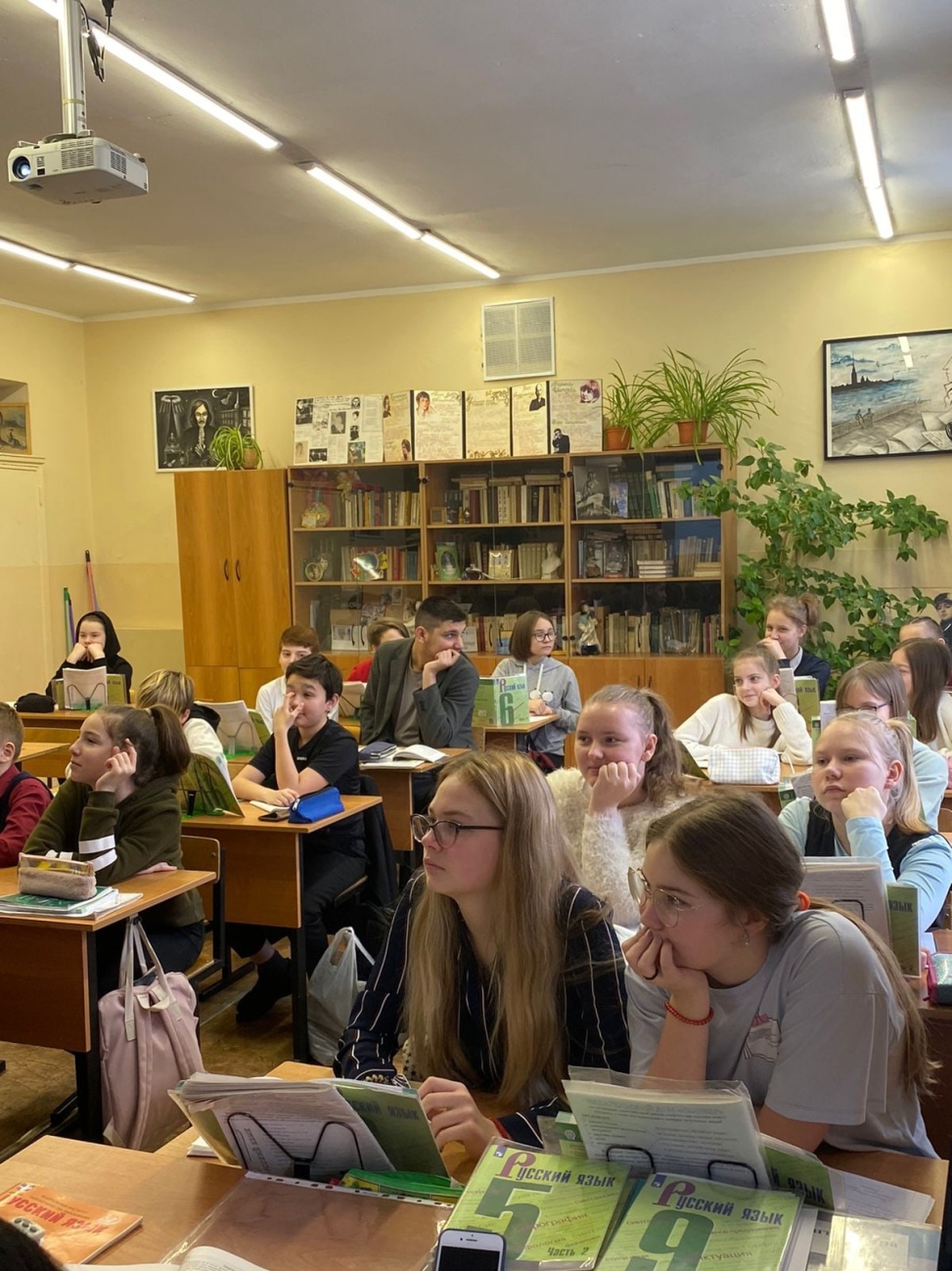 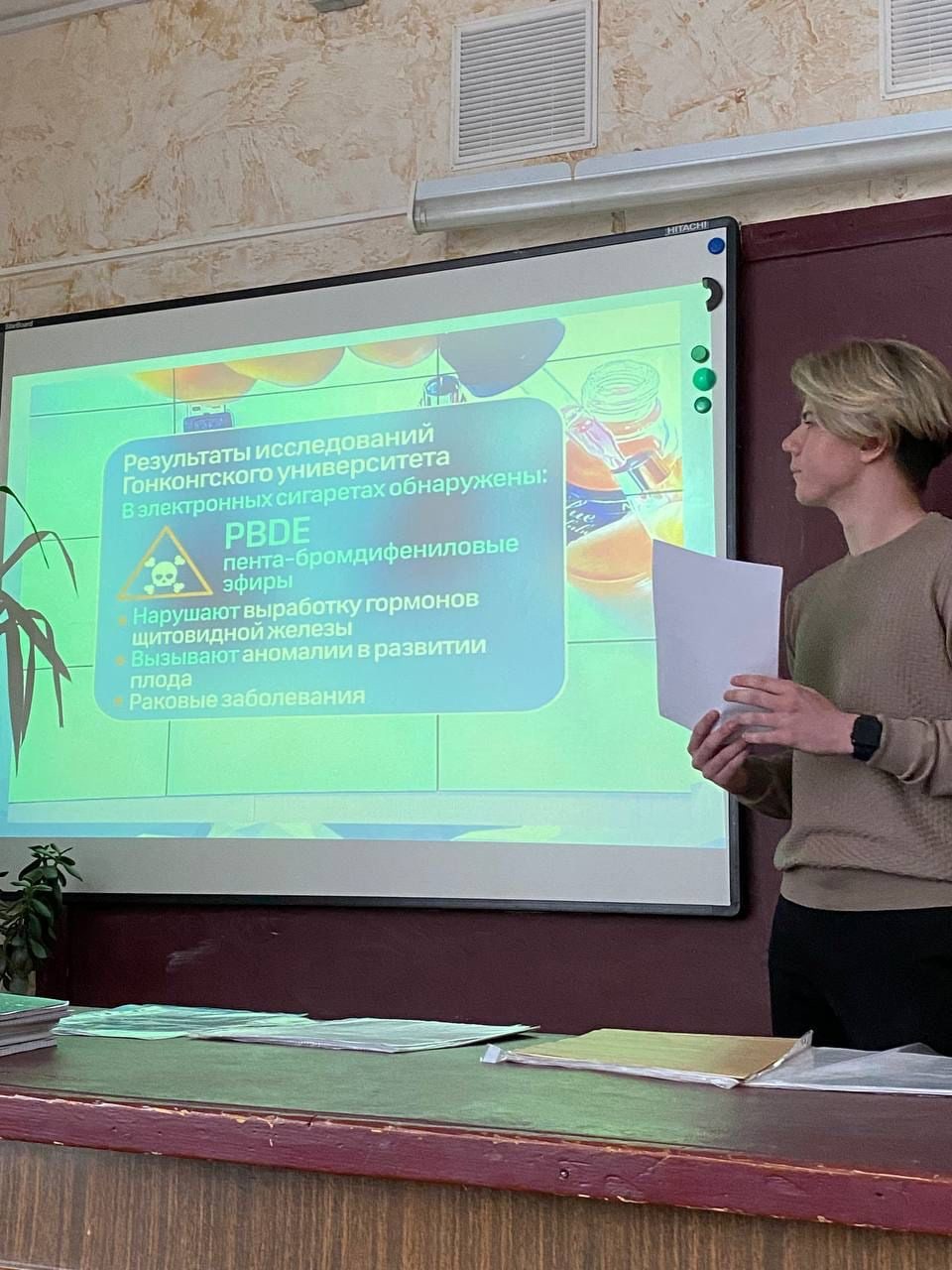 Отчет о проведенных мероприятиях в рамках профилактической акции «Здоровье твое богатство»  2022г.Наименование мероприятияДата проведенияМесто проведенияОтветственный исполнитель: МКУ «Комитет по делам культуры, спорта и туризма города Лыткарино»Ответственный исполнитель: МКУ «Комитет по делам культуры, спорта и туризма города Лыткарино»Ответственный исполнитель: МКУ «Комитет по делам культуры, спорта и туризма города Лыткарино»1Проведение родительских собраний и бесед с молодежным составом коллективов на тему борьбы со злоупотреблением наркотическими средствами и их незаконным оборотом в клубных формированиях: коллектив современного танца «ИриС», хореографический ансамбль «Росинка», театральный коллектив «Сундучок сказок», вокальный ансамбль «Созвучие», спортивная секция тхэквондо, спортивная секция самбо, акробатическая студия «ProForm», детская изостудия им. КотюжанскогоПосле 10.05.2022МУ ДК «Мир»2«Будьте здоровы!»  мероприятие в рамках Антинаркотического месячника, встреча с родителями вокально-эстрадной студии «Цветные сны» 12.05.202218-00МУ «ДК «Центр Молодежи»3«Будьте здоровы!»  мероприятие в рамках Антинаркотического месячника, встреча с родителями Образцовый коллектив современного танца«NewStyle»17.05.202218-00МУ «ДК «Центр Молодежи»4Родительское собрание с родителями детей-спортсменов, числящихся в спортивном отделении МАУ «ЛСК Лыткарино»17.05.2022МАУ «ЛСК Лыткарино»5В рамках проведения Международного дня борьбы со злоупотреблением наркотических средств тематический урок: «Возможности музыкального искусства по формированию позитивно-творческого мировоззрения на примере произведений композиторов-классиков»19.05.202216-30МОУ ДОД «ДМШ» 6Всероссийские соревнования по спортивному ориентированию. Всероссийские соревнования среди  обучающихся. Соревнования среди команд учреждений дополнительного образования детей26.05.2022 –07.06.2022МБУ «СШ «Ориент» Лыткарино»7Беседа с тренерским составом МБУ «СШ Лыткарино» о необходимости проведения профилактической работы со спортсменами, направленной на пропаганду здорового образа жизни.01.06.2022МБУ «СШ Лыткарино»8Интерактивно-познавательная лекция «Мы за здоровый образ жизни!»02.06.202210-00МУ «ДК «Центр Молодежи»9Интерактивная программа и мастер-класс от студии танца  «Fiesta» (участники городского лагеря МОУ СОШ №3)03.06.202211-00МУ «ДК «Центр Молодежи»10Интерактивная программа и мастер-класс от Образцового коллектива современного танца «NewStyle» (участники городского лагеря МОУ СОШ №2)06.06.202211-00МУ «ДК «Центр Молодежи»11Обзорная экскурсия по залам усадьбы «Лыткарино»25.06.2022МУ «Лыткаринский историко-краеведческий музей»12«Жизнь стоит того, чтобы жить!» Книжная выставка в рамках Антинаркотического месячника для учащихся 6 – 8 классов01.06.2022 –29.06.2022Центральная городская детская библиотека13«Безопасное детство». Информационный стенд по пропаганде здорового образа жизни и профилактике правонарушений в рамках Антинаркотического месячника для всех групп читателей01.06.2022 –29.06.2022Центральная городская детская библиотека14«Книги на службе здоровья» Книжная выставка, посвященная здоровому образу жизни для всех групп читателей01.06.2022 –29.06.2022Городская библиотека ДК «Мир»Детский отдел15«Выбери жизнь!» Книжная выставка к Международному дню борьбы с наркоманией и незаконным оборотом наркотиков  для всех групп читателей01.06.2022 –29.06.2022Городская библиотека ДК «Мир»Взрослый отдел16«Моё здоровье в моих руках» Книжная выставка в рамках Антинаркотического месячника для всех групп читателей01.06.2022 –29.06.2022Городская библиотека «Петровское»17Спортивно-оздоровительный тренировочный сбор по спортивному ориентированию и участие во Всероссийских соревнованиях «Карельский перешеек»10.06.2022 –26.06.2022МБУ «СШ «Ориент» Лыткарино»18Первенство Московской области по легкой атлетике среди юниоров и юниорок до 20 лет17.06.2022 –18.06.2022МБУ «СШ «Ориент» Лыткарино»19Чемпионат и Первенство ЦФО по спортивному ориентированию. Лично-командные соревнования23.06.2022 –27.06.2022МБУ «СШ «Ориент» Лыткарино»20«Скажи наркотикам «Нет!»к Всемирному  дню борьбы с наркоманией для молодежи24.06.2022 –29.06.2022Центральная городская библиотека21Спортивно-оздоровительный тренировочный сбор лыжников-гонщиковиюньМБУ «СШ «Ориент» Лыткарино»22Профилактические беседы с занимающимися и родителями (законными представителями) по профилактике наркомании и токсикомании, о недопущении употребления наркотических и допинговых средствЕженедельноМБУ «СШ «Ориент» Лыткарино»23Размещение плакатов с антинаркотической направленностью на входе во Дворце спорта «Арена Лыткарино» и в Ледовом спортивном комплексе МАУ «ЛСК Лыткарино»01.06.2022 – 30.06.2022МАУ «ЛСК Лыткарино»24Показ видеороликов с антинаркотической направленностью на телемониторах, расположенных в фойе спортивных комплексов: Дворца спорта «Арена Лыткарино» и в Ледовом спортивном комплексе МАУ «ЛСК Лыткарино»01.06.2022 – 30.06.2022МАУ «ЛСК Лыткарино»25Профилактические беседы с занимающимися и их родителями на тему «Жизнь без наркотиков», о вреде алкоголя, курения и наркомании, о недопущении употребления допинговых средствВ течение месяцаМБУ «СШ Лыткарино»26Участие в соревнованиях:Первенство Московской области по футболу среди юношеских, подростковых и детских командЕженедельноМБУ «СШ Лыткарино»Ответственный исполнитель: Администрация филиала ГБОУ ВО МО «Университет «Дубна» - ЛПГКОтветственный исполнитель: Администрация филиала ГБОУ ВО МО «Университет «Дубна» - ЛПГКОтветственный исполнитель: Администрация филиала ГБОУ ВО МО «Университет «Дубна» - ЛПГК27Турнир по шахматам «Юный стратег» среди студентов 1 курса 01.06.2022Филиал ГБОУ ВО МО «Университет «Дубна» - ЛПГК28Медиа – беседы «Наркотики: миф и реальность», просмотр фильма «Каждый рассвет, он единственный …» (2003 г.)02.06.2022Филиал ГБОУ ВО МО «Университет «Дубна» - ЛПГКОтветственный исполнитель: Управление образования города ЛыткариноОтветственный исполнитель: Управление образования города ЛыткариноОтветственный исполнитель: Управление образования города Лыткарино29Беседа о пользе утренней гимнастики. Игра «Джунгли зовут». Познавательно-спортивная игра «Зоологические забеги» (1-4 класс).01.06.2022 – 03.06.2022Лагеря с дневным пребыванием детей на базе образовательных организаций города30Проведение межведомственной профилактической акции «Здоровье – твое богатство» 01.06.2022 – 04.06.2022Лагеря с дневным пребыванием детей на базе образовательных организаций города31Комплексное информационное профилактическое мероприятие «Внимание – дети!»06.06.2022 – 10.06.2022Лагеря с дневным пребыванием детей на базе образовательных организаций города32Конкурс рисунков на тему «Ты счастлив завтра, если думаешь о здоровье сегодня!», направленный на формирование устойчивой мотивации к сохранению, укреплению здоровья и к здоровому образу жизни20.06.2022 21.06.2022Лагеря с дневным пребыванием детей на базе образовательных организаций городаОтветственный исполнитель: ГКУ СО МО «Люберецкий социально-реабилитационный центр для несовершеннолетних» (специалисты участковой социальной службы)Ответственный исполнитель: ГКУ СО МО «Люберецкий социально-реабилитационный центр для несовершеннолетних» (специалисты участковой социальной службы)Ответственный исполнитель: ГКУ СО МО «Люберецкий социально-реабилитационный центр для несовершеннолетних» (специалисты участковой социальной службы)33Проведение работы по просвещению родителей и несовершеннолетних от отрицательных последствиях употребления наркотических веществ01.06.2022 – 30.06.2022При посещении на дому34Тематические беседы психолога ОУСС с подростками «группы риска» на темы: «Мы за здоровый образ жизни»; «Вредные привычки. Я здоровье берегу»; «Ответственность за незаконный оборот наркотических веществ» и т.д.01.06.2022 – 30.06.2022При посещении на домуОтветственный исполнитель: КДН и ЗП, аппарат Антинаркотической комиссии, ОДН ОП по г.о. ЛыткариноОтветственный исполнитель: КДН и ЗП, аппарат Антинаркотической комиссии, ОДН ОП по г.о. ЛыткариноОтветственный исполнитель: КДН и ЗП, аппарат Антинаркотической комиссии, ОДН ОП по г.о. Лыткарино35Обеспечение размещения в средствах массовой информации сообщений о начале Антинаркотического месячникамай - июнь Газета «Лыткаринские вести»,  «Лыткаринский Медиа Центр», сайты, страницы в соц.сетях, родительские чаты организаций36Выступление врача-нарколога ГБУЗ МО «ЛГБ», начальника отдела по делам несовершеннолетних и защите их прав, инспекторов ОДН ОП на Лыткаринском телеканале на темы, посвященные формированию здорового образа жизни, развития личностных ресурсов подростков, создание безопасной от психоактивных веществ подростковой среды  июньЛыткаринское телевидение37Проведение межведомственных рейдов в местах досуга молодежи с целью выявления фактов незаконного употребления, хранения и распространения наркотиков и психотропных веществ, в том числе и в ночное время суток.июньТерритория г.о. Лыткарино38Профилактическая работа с несовершеннолетними, употребляющими наркотические средства, психотропные вещества и  алкоголь, в отношении которых проводится индивидуальная профилактическая работа органами и учреждениями системы профилактики, а также их родителями  июньОтдел по делам несовершеннолетних и защите из прав Администрации городского округа Лыткарино, ОДН ОП по г.о. Лыткарино39Направление отчетов о результатах проведенного Антинаркотического месячника в аппарат Антинаркотической комиссии в городском округе Лыткаринодо 28.06.2022№п/пНаименование мероприятияДата и время проведенияМесто проведенияКоличество участниковОтветственное лицо1ЛекцииПроведение бесед с педагогами, психологами по профилактике употребления психоактивных веществ учащимися01.09.2022-20.10.2022МОУ «Гимназия №1»МОУ «Гимназия №4»МОУ «Гимназия №7»МОУ СОШ №2МОУ СОШ №3Колледж  - Филиал ГБОУ ВО МО «Университета «Дубна»980ГБУЗ МО «ЛГБ»Врач психиатр-нарколог Молчкова Н.А.2ЛекцииОбучающие семинары по вопросам добровольного тестирования обучающихся (ПМО) «Место и роль тестирования (ПМО) в стратегии профилактики для преподавателей образовательных учреждений01.09.2022-20.10.2022МОУ «Гимназия №1»МОУ «Гимназия №4»МОУ «Гимназия №7»МОУ СОШ №2МОУ СОШ №3Колледж  - Филиал ГБОУ ВО МО «Университета «Дубна»980ГБУЗ МО «ЛГБ»Врач психиатр-нарколог Молчкова Н.А.3ЛекцииПроведение встреч и лекций среди родителей учащихся школ и колледжа «Профилактика алкоголизма и наркомании в молодежной среде».01.09.2022-20.10.2022МОУ «Гимназия №1»МОУ «Гимназия №4»МОУ «Гимназия №7»МОУ СОШ №2МОУ СОШ №3Колледж  - Филиал ГБОУ ВО МО «Университета «Дубна»980ГБУЗ МО «ЛГБ»Врач психиатр-нарколог Молчкова Н.А.4БеседыВстречи врача нарколога с детьми  - Проведение тематических классных часов, с демонстрацией и обсуждением фильмов по антиалкогольной, антинаркотической тематики с учащимися 9-11 классов школ и колледжа г.Лыткарино о трезвеннических национальных традициях и преимуществах здорового образа жизни,01.09.2022-20.10.2022МОУ «Гимназия №1»МОУ «Гимназия №4»МОУ «Гимназия №7»МОУ СОШ №2МОУ СОШ №3Колледж  - Филиал ГБОУ ВО МО «Университета «Дубна»275ГБУЗ МО «ЛГБ»Врач психиатр-нарколог Молчкова Н.А.5Уроки трезвости и здоровьяПроведение Всероссийского урока, посвященного празднованию Всероссийского Дня трезвости;Проведение уроков, посвященного к Международному дню отказа от курения01.09.2022-09.09.2022;17.11.2022МОУ «Гимназия №7», МОУ «Гимназия №1», МОУ СОШ №3150Управление Образования г.ЛыткариноГБУЗ МО «ЛГБ»Врач психиатр-нарколог Молчкова Н.А.6Конкурс рисунковКонкурс социальной рекламы, антиалкогольных и антитабачных рисунков, плакатов01.09.2022-09.09.2022МОУ «Гимназия №7», СОШ №5МОУ «Гимназия №1», МОУ СОШ №360Управление Образования г.ЛыткариноГБУЗ МО «ЛГБ»Врач психиатр-нарколог Молчкова Н.А.7Информационно-просветительские и профилактические мероприятия с участниками дорожного движения в целях профилактики дорожного травматизма, связанного с управлением транспортными средствами в состоянии алкогольного опьяненияЕжедневно на приемеНаркологический кабинетГП №2 ГБУЗ МО «ЛГБ»ГБУЗ МО «ЛГБ»Врач психиатр-нарколог Молчкова Н.А.8Массовые физкультурно-спортивные праздники, соревнования, спартакиады: Московский Фестиваль детско-юношеского туризмакультурно-просветительское мероприятие для школьников МОУ СОШ №3 – просмотр фильма «Легенда 17»09.09, 10.09.2022ДК «Центр молодежи»300МКУ «Комитет по делам культуры, молодежи, спорта и туризма» Администрации г.Лыткарино